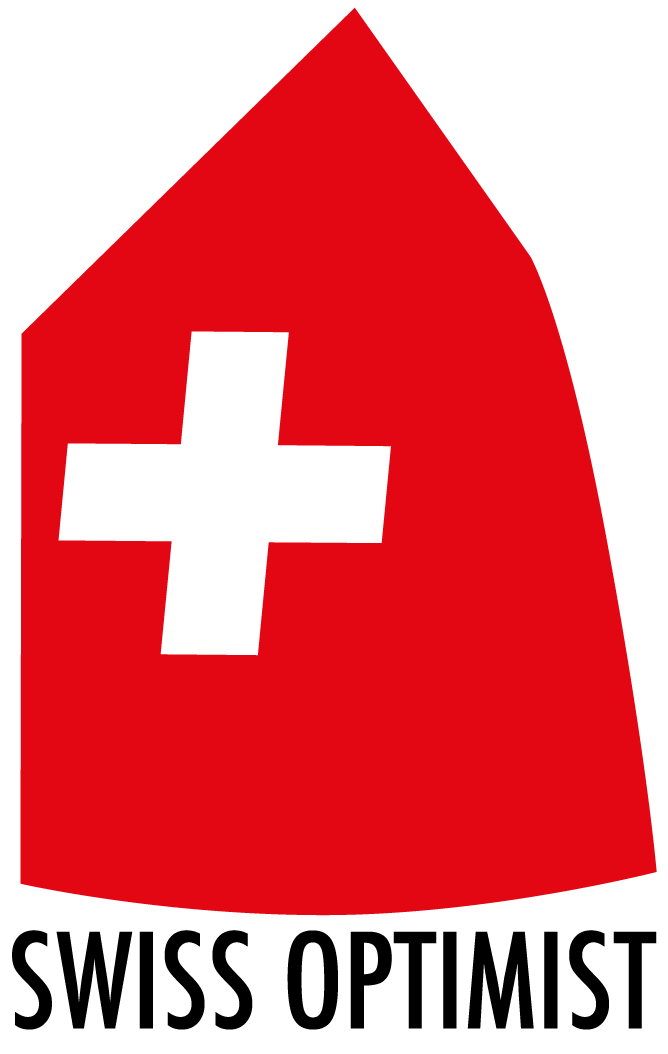 Avis de Course NOR (Notice of Race)
Infos particulières, spécialités locales à observer, permissions pour les zodiacs etc ...Svpl. D’envoyer le logo du club comme gif/png/tif à hene.keller@optimist.chInstructions de course SI (Sailing Instructions)Souvent les clubs sous-estiment les besoins d’une régate nationale de la classe Optimist. En particulier le grand nombre de bateaux , la vitesse du bateau lent, les départs en groupes sont demandent nécessite une grande empathie et de la flexibilité. Swiss Optimist soutient les clubs avec l’aide et des conseils afin que la CSP sera un succèsLes documents présentes sont la première étape pour un week-end de course réussieSept. 2021No NORObjetVariableRemarquesDateClubClub AdresseLieu Lac, zone3.3Délai d’inscriptionJour avant la régate ou date3.3Lien d’inscription en ligneEventuellement l’inscription avec le système Swiss Sailing ne contient pas toutes les infos (sexe, date de naissance).3.4Frais d’inscription<CHF 25.- ou 40.- si souper incl.>
5.- par bateau inscrit vont à Swiss Optimist3.5Inscription tardive jusqu’àheure3.5Inscription tardive CHFPlus CHF ...4.1HoraireRegistrationSa, date <10:00 - 12:00> Coach Briefing<12:30>Skipper Meeting<12:45>Premier signal d’avertissement<13:55>4.2Dernier signal d’avertissement le dimanche<15:30 le plus tard 16:00>6Instructions de course (lien)3.1Les avis aux concurrents seront affichés sur le …<tableau officiel>3.1situé ... <près du clubhouse>3.3Les signaux faits à terre seront envoyés sur le mât situélieu5.4Les rubans sont fournis contre un dépôt de CHF <> du bureau de la course<2.->8ZONE DE RÉGATE< Par exemple bassin inférieur du lac avant ... ev. Annexe >10.1Les marques 1, 2, 3 sont des bouées< décrire les marques >10.1Marques de départ10.1Marques d’arrivée17.4Les instructions auront lieu dans le local du jury, <>..<Jury room>Identification des bateaux:20.1Comité de course<Drapeau blanc avec ”RC”>Jury< Drapeau blanc avec ”J”>Sauvetage< Drapeau blanc avec ”R”>Jauge< Drapeau blanc avec ”M”>Accompagnateurs<>Presse<Drapeau vert><Bateaux et les remorques doivent être stationnés dans les lieux précisés par le gardien de port.> <Restauration><Le Restaurant Club est à votre disposition >< Logement pour concurrents étrangères><Le camping dans les locaux du club est impossible. Nous vous recommandons les options d'hébergement suivantes><Bateaux et les remorques doivent être stationnés dans les lieux précisés par le gardien de port.> <Restauration><Le Restaurant Club est à votre disposition >< Logement pour concurrents étrangères><Le camping dans les locaux du club est impossible. Nous vous recommandons les options d'hébergement suivantes><Bateaux et les remorques doivent être stationnés dans les lieux précisés par le gardien de port.> <Restauration><Le Restaurant Club est à votre disposition >< Logement pour concurrents étrangères><Le camping dans les locaux du club est impossible. Nous vous recommandons les options d'hébergement suivantes>